
АДМИНИСТРАЦИЯ КАМЫШЛОВСКОГО ГОРОДСКОГО ОКРУГА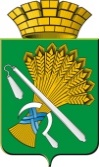 П О С Т А Н О В Л Е Н И Еот        .2019 г.  №  г. Камышлов О внесении изменений в план мероприятий органов местного самоуправления Камышловского городского округа по противодействию коррупции на 2018-2020 годы, утвержденный постановлением главы Камышловского городского округа от 17.09.2018 № 810В целях организации исполнения Национального плана противодействия коррупции на 2018 - 2020 годы, утвержденного Указом Президента Российской Федерации от 29.06.2018 № 378, на основании письма Департамента противодействия коррупции и контроля Свердловской области от 04.09.2019 № 43-01-09/1341 «О методических рекомендациях по антикоррупционному просвещению», руководствуясь Уставом Камышловского городского округа, ПОСТАНОВЛЯЮ:          1. Внести в план мероприятий органов местного самоуправления Камышловского городского округа по противодействию коррупции на 2018 -2020 годы, утвержденный постановлением главы Камышловского городского округа от 17.09.2018 г. № 810, изменения, изложив раздел 12 «Антикоррупционное просвещение граждан» в новой редакции (Прилагается). 	2. Разместить настоящее постановление в газете «Камышловские известия» и на официальном сайте Камышловского городского округа в информационно-телекоммуникационной сети «Интернет».         3. Контроль за выполнением настоящего постановления оставляю за собой.Глава Камышловского городского округа                               А.В. ПоловниковСОГЛАСОВАНИЕпроекта постановления главы Камышловского городского округаот            .2019   № «О внесении изменений в план мероприятий органов местного самоуправления Камышловского городского округа по противодействию коррупции на 2018-2020 годы, утвержденный постановлением главы Камышловского городского округа от 17.09.2018 № 810» Распоряжение разослать:  Организационный отдел – 1 экз.Комитет по образованию – 1 экз.Передано на согласование: ______________                                                         (дата)Глава Камышловского городского округа                                 А.В. ПоловниковПриложение № 1                                                                                                                                               к постановлению «О внесении изменений в план мероприятий органов местного                                                                                                                                                                                                                                        самоуправления Камышловского городского округа по противодействию коррупции на 2018-2020 годы, утвержденный постановлением главы Камышловского городского округа от 17.09.2018 № 810» от                г.     №       Должность, Фамилия и инициалыСроки и результаты согласованияСроки и результаты согласованияСроки и результаты согласованияДолжность, Фамилия и инициалыДата поступления на согласованиеДата согласованияЗамечания и подписьПервый заместитель главы администрации Бессонов Е.А.Заместитель главы администрации Власова Е.Н.Заместитель главы администрации Соболева А.А.И.о. председатель комитета по обр., культ., спорту и делам мол. Хохрякова А.М.Начальник организационного отдела Сенцова Е.В.Начальник юридического отдела Усова О.А.Председатель Общественной Палаты Камышловского городского округа Шевелева Т.В.Фамилия, имя, отчество исполнителя, место работы, должность, телефон:Власова А.Е., главный специалист организационного отдела администрации Камышловского городского округа8(34375) 2-32-24Раздел 12. АНТИКОРРУПЦИОННОЕ ПРОСВЕЩЕНИЕ ГРАЖДАНРаздел 12. АНТИКОРРУПЦИОННОЕ ПРОСВЕЩЕНИЕ ГРАЖДАНРаздел 12. АНТИКОРРУПЦИОННОЕ ПРОСВЕЩЕНИЕ ГРАЖДАН12.1Информирование граждан о нормативном правовом обеспечении работы по противодействию коррупции и ответственности за совершение коррупционных правонарушенийОрганизационный отдел администрации Камышловского городского округаПо мере принятия нормативных правовых актов Российской Федерации, муниципальных нормативных правовых актов, регулирующих вопросы противодействия коррупции, в том числе ответственности за совершение коррупционных правонарушений12.2Информирование граждан о принимаемых мерах по совершенствованию управления кадровым составом и повышению качества его формирования, совершенствования системы профессионального развития муниципальных служащихОрганизационный отдел администрации Камышловского городского округадо 31 декабря 2019 годадо 31 декабря 2020 года12.3Информирование граждан о применяемых информационных сервисах (цифровых технологиях), исключающих коррупционное поведение муниципальных служащихОрганизационный отдел администрации Камышловского городского округадо 31 декабря 2019 годадо 31 декабря 2020 года12.4Организация тематических брифингов и интервью в средствах массовой информации по вопросам принимаемых мер по противодействию коррупции и их результативностиОрганизационный отдел администрации Камышловского городского округадо 31 декабря 2019 годадо 31 декабря 2020 года12.5Опубликование ежегодных докладов о результатах антикоррупционного мониторинга, а также реализации мероприятий в сфере противодействия коррупции, предусмотренных планами по противодействию коррупции органов местного самоуправления Камышловского городского округаОрганизационный отдел администрации Камышловского городского округадо 1 февраля 2020 года12.6Совершенствование действующих или разработка новых методических, информационных и разъяснительных материалов об антикоррупционных стандартах поведения для лиц, замещающих муниципальные должности в органах местного самоуправления, муниципальных служащих, а также работников муниципальных учреждений и предприятий на территории Камышловского городского округаОрганизационный отдел администрации Камышловского городского округадо 31 декабря 2019 года12.7Содействие проведению государственным казенным учреждением Свердловской области «Государственное юридическое бюро по Свердловской области» и адвокатами в Свердловской области приема (консультирования) граждан по вопросам законодательства Российской Федерации, регулирующего вопросы противодействия коррупцииОрганизационный отдел администрации Камышловского городского округаежегодно,до 9 декабря12.8Разработка и размещение просветительских материалов, направленных на борьбу с проявлениями коррупции, в подразделах «Антикоррупционное просвещение граждан» разделов, посвященных вопросам противодействия коррупции, на официальном сайте Камышловского городского округа в информационно-телекоммуникационной сети «Интернет».Организационный отдел администрации Камышловского городского округадо 31 декабря 2019 годадо 1 июля 2020 год12.9Популяризация разделов, посвященных вопросам противодействия коррупции, на официальном сайте Камышловского городского округаОрганизационный отдел администрации Камышловского городского округадо 31 декабря 2019 годадо 1 июля 2020 год12.10Мониторинг наличия в муниципальных средствах массовой информации рубрик, посвященных вопросам противодействия коррупцииОрганизационный отдел администрации Камышловского городского округадо 28 декабря 2020 года12.11Проведение с руководителями и работниками подведомственных организаций мероприятий (семинаров-практикумов) на тему «Меры дисциплинарной ответственности за невыполнение требований законодательства о противодействии коррупции. Персональная ответственность за несоблюдение обязательных требований, ограничений и запретов».Организационный отдел администрации Камышловского городского округа, Комитет по образованию, культуре, спорту и делам молодежи администрации Камышловского городского округадо 31 декабря 2019 годадо 1 июля 2020 года12.12Организация мероприятий по обмену опытом по вопросам формирования стандартов антикоррупционного поведения и практики их реализацииОрганизационный отдел администрации Камышловского городского округа, Комитет по образованию, культуре, спорту и делам молодежи администрации Камышловского городского округадо 31 декабря 2019 года12.13Содействие некоммерческим организациям и религиозным объединениям, участвующим в правовом и антикоррупционном просвещении граждан, в том числе оказание консультативной помощиОрганизационный отдел администрации Камышловского городского округа, Комитет по образованию, культуре, спорту и делам молодежи администрации Камышловского городского округадо 1 июля 2020 года12.14Анализ выполнения комплексного плана просветительских мероприятий, направленных на создание в обществе атмосферы нетерпимости к коррупционным проявлениям, в том числе на повышение эффективности антикоррупционного просвещения, на 2019–2020 годы, утвержденного распоряжением Правительства Российской Федерации от 21.12.2018 № 2884-р «Об утверждении комплексного плана просветительских мероприятий, направленных на создание в обществе атмосферы нетерпимости к коррупционным проявлениям, в том числе на повышение эффективности антикоррупционного просвещения, на 2019–2020 годы», направление информации в Департамент противодействия коррупции и контроляОрганизационный отдел администрации Камышловского городского округадо 20 января 2020 годадо 15 июня 2020 года12.15Оказание поддержки (содействия) организациям, осуществляющим производство/выпуск, распространение и (или) тиражирование социально значимых проектов в области электронных и печатных средств массовой информации, направленных на формирование в обществе неприятия всех форм коррупцииОрганизационный отдел администрации Камышловского городского округадо 31 декабря 2019 годадо 31 декабря 2020 года12.16Анализ и применение лучших практик государственных органов Свердловской области и органов местного самоуправления в области социальной рекламы, направленной на формирование в обществе неприятия всех форм коррупцииОрганизационный отдел администрации Камышловского городского округадо 31 декабря 2019 годадо 31 декабря 2020 года12.17Организация и проведение мероприятий с участием специалистов в области рекламы, средств массовой информации и общественных связей по созданию и распространению информации, направленной на формирование в обществе неприятия всех форм коррупцииОрганизационный отдел администрации Камышловского городского округадо 31 декабря 2019 годадо 31 декабря 2020 года12.18Проведение культурно-просветительских мероприятий, способствующих формированию в обществе неприятия всех форм коррупции, с привлечением специалистов в области рекламы, средств массовой информации и общественных связейОрганизационный отдел администрации Камышловского городского округадо 31 декабря 2019 годадо 31 декабря 2020 года12.19Анализ реализации Комплекса мер, направленных на привлечение наиболее компетентных специалистов в области рекламы, средств массовой информации и общественных связей для качественного повышения эффективности социальной рекламы, способствующей формированию в обществе неприятия всех форм коррупции, а также на поиск форм и методов воздействия на различные слои населения в целях формирования негативного отношения к данному явлению, утвержденного Заместителем Министра культуры Российской Федерации О.С. Яриловой, направление информации в Департамент противодействия коррупции и контроляОрганизационный отдел администрации Камышловского городского округаодин раз в полугодие,до 15 июня отчетного годаи до 20 января года, следующего за отчетным годом